新 书 推 荐中文书名：《沃尔夫》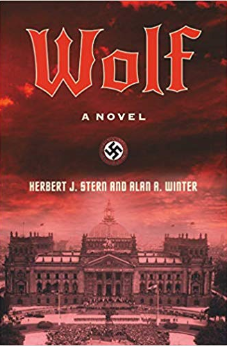 英文书名：Wolf: A Novel作    者：Herbert J. Stern and Alan A. Winter出 版 社：Skyhorse代理公司：Biagi/ANA/Jessica Wu页    数：552页出版时间：2020年2月代理地区：中国大陆审读资料：电子稿类    型：历史小说 内容简介：   《沃尔夫》（Wolf）传承了《战争之风》（Winds of War）和《战争与纪念》（War and Remembrance）的作者赫尔曼·沃克（Herman Wouk）的伟大传统， 这部历史小说对尚未成为怪物的阿道夫·希特勒进行了深入的研究。    这个地球上，也许没有人比阿道夫·希特勒（Adolf Hitler）更具争议性、更令人憎恨或更具研究性。从他首次担任德国总理，进而成为独裁者，到第二次世界大战的爆发，再到有计划地杀害数百万犹太人，他的所作所为，一举一动，都有据可查。但是，他是如何获得权力的？是什么构成了一个会故意给数百万人带来难以想象的恐怖的人的思想？    让我们先来认识一下弗里德里希·理查德（Friedrich Richard），一位健忘症士兵，他在1918年于帕斯瓦尔克医院的精神病区遇到了希特勒。希特勒当时是一名下士，被诊断为精神病患者，无行为能力的人，他还患有歇斯底里性失明，他对弗里德里希说自己叫做沃尔夫，并依赖弗里德里希的帮助，他们两人之间形成了一种牢不可破的纽带。    我们跟随弗里德里希的视线，看着他与历史上真实存在的人、地点和事件进行互动，在这十五年的友谊中，他见证了希特勒从一个安静的画家变成一个狂妄自大的独裁者。《沃尔夫》（Wolf）通过全新的历史研究，构建出一幅现实主义的希特勒肖像画，它既满足了历史爱好者，也满足了小说读者的需求。作者在本书中把一个复杂的故事，用一种巧妙的形式呈现在读者面前，它回答了一个存在已久的问题：一个不起眼的小人物如何成为世界上最大的怪物。作者简介：    赫伯特·J. 斯特恩（Herbert J. Stern）是一名出庭律师，他是前美国新泽西州地方检察官，曾检举纽瓦克、泽西城和大西洋城的市长，也曾担任美国新泽西州地方法院法官。他还担任美国柏林法院法官。在那里，他主持了在西柏林美国占领区的一次劫机审判。他写的关于这起案件的书《柏林判决》（Judgment in Berlin）荣获1974年自由基金奖（Freedom Foundation Award），并被改编为马丁·辛（Martin Sheen）和肖恩·潘（Sean Penn）主演的电影。他还曾写过《检察官日记：打击暴民、腐败，并取得胜利》（Diary of a DA: The True Story of the Prosecutor Who Took on the Mob, Fought Corruption, and Won）。他还写过多卷本法律著作《审案胜诉》（Trying Cases to Win）。    艾伦·A. 温特（Alan A. Winter）曾经创作过四部小说，它们是《岛屿四周》（Island Bluffs）、《撒哈拉的雪花》（Snowflakes in the Sahara）、《别人的儿子》（Someone Else’s Son）、《救世主日》（Savior's Day），最后一部被《科克斯书评》选为2013年最佳小说之一。温特毕业于罗格斯大学（Rutgers University）历史系，拥有纽约大学（New York University）和哥伦比亚大学（Columbia University）的专业学位，他还曾在那里担任多年副教授。他编辑了一本获奖期刊，发表过二十多篇专业文章。艾伦在哥伦比亚大学普通教育研究生院学习创意写作。他的剧本《波利》（Polly）在奥斯汀电影节上获得了荣誉奖，他在此基础上创作了《岛屿四周》。谢谢您的阅读！请将反馈信息发至：吴伊裴（Jessica Wu）安德鲁·纳伯格联合国际有限公司北京代表处北京市海淀区中关村大街甲59号中国人民大学文化大厦1705室邮编：100872电话：010-82449901传真：010-82504200Email：jessica@nurnberg.com.cn 网址：http://www.nurnberg.com.cn
微博：http://weibo.com/nurnberg豆瓣小站：http://site.douban.com/110577/